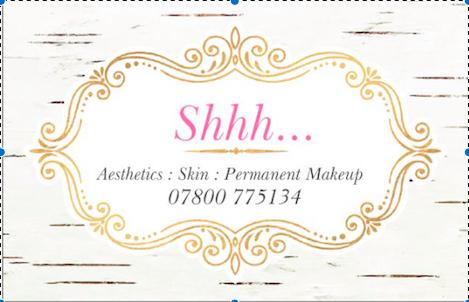 Brow Lamination AftercareFollowing your Brow Lamination treatment please follow the following aftercare.We recommend that the treatment is repeated every 6-8 weeks, depending on your desired look.If you have a brow tint as part of the treatment, you can return every 2-4 weeks for a top up to keep your brows looking perfect.For optimum results, please follow the below:For the first 24 hours after the treatment brows should be treated with care. We recommend not touching the hairs to ensure they stay in the correct directionNo extreme heat treatments (e.g. very hot baths or showers, saunas, steam rooms), swimming, sunbathing (including sun beds or any other exposure to UV light) for 24 hours. Try and avoid exercise or anything that makes you sweat for 24 hours.Do not apply any perfumed products to the area for 24 hours. Wash your hands before scratching or touching the area.Avoid the use of make-up on the waxed or threaded area for 24 hours apart from mineral make-up or specialist post-treatment products.No self-tanning products to the area for 24 hours.The use of harsh make-up cleansing products could prematurely reduce your brow tint. Avoid the use of such products at all in-between treatments to prolong the colour retention of your tint.Do not pluck or tweeze in-between appointments particularly in areas where your therapist has advised re-growth.
Important Note: Self-tanning products may alter tint colour, so we recommend using these with caution on your face in between tinting treatments. nkd does not recommend that you attend any brow appointments which include a tint with any self-tanning products on your face.We recommend using a Brow Gel or Conditioning Serum between appointments to keep brows in the best possible condition shape and tintPlease note: patch test is required at least 24hrs before your appointment to avoid any kind of irritation or contra-actions.